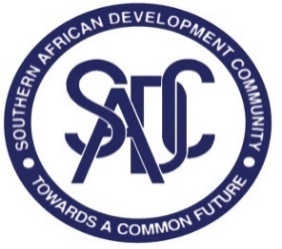 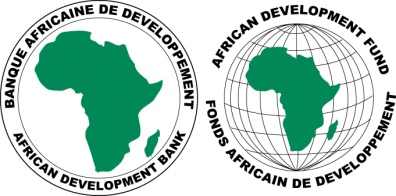 PROGRAMME FOR IMPROVING FISHERIES GOVERNANCE AND BLUE ECONOMY TRADE CORRIDORS IN SADC REGION (PROFISHBLUE)REQUEST FOR EXPRESSION OF INTEREST(Individual consultant)Grant No.: 2100155041084 Date:  6 July 2022 The Southern African Development Community (SADC) Secretariat has received financing from the African Development Bank (AfDB), being a grant under the African Development Fund (ADF) to finance the “Programme for Improving Fisheries Governance and Blue Economy Trade Corridors in SADC region” (PROFISHBLUE) and plans to apply part of the agreed amount for this grant to payments under the contract for INDIVIDUAL CONSULTANT TO DEVELOP THE PROJECT MONITORING AND EVALUATION FRAMEWORK. 2. 	The Consultant will develop a Project Monitoring and Evaluation Framework for the “Programme for Improving Fisheries Governance and Blue Economy Trade Corridors in SADC Region” (PROFISHBLUE). Specifically, the assignment will:Propose key indicators that the M&E Framework will monitor, and milestones; and Propose data collection, compilation and analyses, and respective responsibilities and associated templates.The SADC Secretariat now invites eligible individual consultants to indicate their interest in providing these services. Interested individual consultants must provide information indicating that they are qualified to perform the services. The consultant must have the following qualification, essential skills and competencies:Have a Post-graduate qualification in a relevant field (Economics, Social Science, statistics or related fields); Have knowledge and at least 10 years of demonstrable experience in working on research, monitoring and evaluation of governance;Have excellent report writing skills; andBe Proficient in verbal and written English Language.Eligibility criteria, establishment of the short-list and the selection procedure shall be in accordance with the Bank’s Procurement Policy for Bank Group Funded Operations dated October 2015 and in line with the provisions stated in the Grant Agreement.  The Bank’s Procurement Policy is available on the Bank’s website at http://www.afdb.org. Consultants will be Evaluated basing on criteria below: Only applicants scoring 75 points and above shall be considered for the shortlist. Interested consultants may obtain further information at the address below during office hours from 8:00 am to 5:00 pm Botswana time. Expressions of interest must be submitted electronically via this email: MEfisheries@sadc.int   by Thursday 21 July 2022 at 3:00pm Botswana time and mention “M&E Individual Consultant”. Attn: The Procuring entity: SADC SecretariatContact person: Acting Head of ProcurementSouthern African Development Community (SADC) Secretariat Plot 54385 New CBD Private Bag 0095 Gaborone, BOTSWANATelephone: +267 3951863E-mail: pchifani@sadc.int and copy gsalima@sadc.int, mhlatshwayo@sadc.int Level of education in general 10%Educational level compared to the field of mission30%Years of experience in general20%Number of years of experience relevant to the mission40%